Guide d’UTILISATION DU LECTEUR DAISY EVO E10 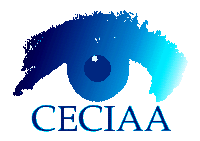 29/03/2017 TABLE DES MATIÈRES1	DESCRIPTION DE L’APPAREIL	41.1 Description de la face avant.	41.2 Description de la tranche droite.	51.3 Description de la tranche haute.	52	FONCTIONS DES BOUTONS	52.1 Touche Menu.	52.2 Flèches gauche et droite.	62.3 Touche OK/Confirmer.	62.4 La touche Exit/Annuler.	63	DEMARRAGE	73.1 Mise en marche et arrêt de l’Evo E10.	73.2 Fonction de verrouillage des touches.	73.3 Insertion et retrait de la carte SD.	73.4 Menu accueil.	84	NAVIGUER DANS LES MENUS	94.1 Information de version.	94.2 Informations sur l’appareil.	94.3 Options de temps.	94.4 Voix système.	104.5 Alarmes.	104.6 Options de reprise de lecture.	114.7 Options de raccourcis clavier.	114.8 Options d’enregistrement.	124.9 Outil.	124.9.1 Rappel vocal.	134.9.2 Mémo vocal.	134.9.3 Calculatrice.	144.9.4 Minuteur.	144.9.5 Boussole.	144.9.6 Gestion de disque.	154.9.7 Radio.	154.10 Langue.	164.11 Vérifier les mises à jour.	164.12 Options d’usine par défaut.	164.13 Réseau.	165	PREPARATION AVANT l‘UTILISATION DU LECTEUR DAISY EVO E10	175.1 Réglages date et heure.	175.2 Réglages de la voix.	175.3 Réglage du volume.	185.4 Réglage des paramètres d’enregistrement.	186	FONCTIONS DE BASE	196.1 Fonction de rappel vocal.	196.2 Fonction mémo vocal.	196.3 Fonction alarme.	206.4 Gestion des fichiers.	216.5 Récepteur radio FM.	216.6 Paramètres réseau.	226.7 Radio Internet	236.8 Podcast Internet.	246.9 Lecture d’un ouvrage Daisy.	256.10 Lecture des livres numériques.	266.11 Lecture de musique.	276.12 Enregistrement et lecture.	286.13 Liste des signets et historique.	287	SPECIFICATIONS	298	PRECAUTIONS	309	GUIDE DE DEPANNAGE	30DESCRIPTION DE L’APPAREILDescription de la face avant.En haut à droite on distingue le bouton d’enregistrement.En haut à gauche se situe le bouton Marche/Arrêt.Sous ces deux boutons on trouve le joystick de navigation avec les touches Flèche Haut, Flèche Bas, Flèche Gauche et Flèche droite. Au centre on trouve le bouton OK qui permet de valider une action et de lire et mettre en pause. Cette touche est également appelée Bouton Confirmer.Sous ce joystick de navigation on distingue deux boutons qui sont respectivement de gauche à droite :Le Bouton MenuLe Bouton Exit, annuler.Sous ces deux boutons on repère aisément une rainure sous laquelle se situent deux rangées de trois touches.La première rangée comprend les boutons suivants de gauche à droite :Bouton Volume moinsBouton InformationBouton Volume plusLa dernière rangée comporte les boutons suivants respectivement de gauche à droite :Bouton MusiqueBouton Radio FMBouton Signet.Description de la tranche droite.On trouve respectivement de haut en bas :Le connecteur destiné à recevoir un casqueLe connecteur destiné à recevoir un microphone externeLe connecteur destiné à recevoir le cordon Mini USB pour charger l’appareil ou le connecter à un ordinateur.Description de la tranche haute.On y repère très aisément l’emplacement destiné à insérer une carte SD.FONCTIONS DES BOUTONSTouche Menu.Nous vous rappelons que la touche Menu se trouve située à gauche au-dessus de la rainure.Appuyez une fois sur la touche Menu lorsque vous n’êtes pas en lecture pour accéder au menu de l’appareil.Appuyez deux fois sur le Bouton Menu lorsque vous n’êtes pas en mode lecture pour accéder au gestionnaire de fichiers.Pendant la lecture, appuyez sur la touche Menu pour définir les paramètres de lecture.Flèches gauche et droite.Les touches Flèches Gauche et Flèches droite se situent à droite et à gauche du bouton OK/Confirmer.Les flèches gauche et droite sont utilisées pour ajuster la valeur d’un réglage.Touche OK/Confirmer.Nous vous rappelons que cette touche se situe au centre du joystick de navigation.Appuyez sur cette touche pour enregistrer les paramètres sélectionnés.La touche Exit/Annuler.Nous vous rappelons que la touche OK/Confirmer est située à droite au-dessus de la rainure.Appuyez sur cette touche pour revenir à l’option précédente ou pour annuler un réglage.DEMARRAGEMise en marche et arrêt de l’Evo E10.Pour allumer le lecteur Daisy Evo E10 appuyez sur la touche Marche/Arrêt située en haut à gauche pendant 3 secondes. L’opération est confirmée par une vibration et une mélodie sonore.Pour éteindre le lecteur Daisy Evo E10 appuyez sur la touche Marche/Arrêt pendant 5 secondes. Un message sonore confirme l’extinction de l’appareil.Pour réinitialiser l’Evo E10 appuyez sur le bouton Marche/Arrêt pendant plus de dix secondes.Fonction de verrouillage des touches.Pour verrouiller les touches de l’appareil, appuyez sur le bouton marche/Arrêt situé en haut à gauche, puis appuyez sur la touche Musique située en bas à gauche. Un message sonore vous indique que le clavier est verrouillé.Pour déverrouiller le clavier, veuillez exécuter à nouveau la procédure décrite ci-dessus. Un message sonore vous confirme que le clavier est déverrouillé.Insertion et retrait de la carte SD.Repérez la longue fente rectangulaire située sur le dessus de l’Evo E10. Pour insérer la carte SD, assurez-vous que le coin de de la carte SD se trouve sur le côté droit. Poussez ensuite la carte SD dans son logement. Veillez à Ne pas utiliser une force excessive pour insérer la carte SD.Pour retirer la carte SD, poussez la carte. Elle ressort alors de son logement.Menu accueil.Lorsque vous allumez le lecteur Daisy Evo E10, appuyez sur la touche menu située à gauche au-dessus de la rainure. Utilisez les touches Flèche haut et Flèche bas pour naviguer dans les différentes options. Les options proposées sont les suivantes :RéseauInformations de versionInformations sur l’appareilOptions de tempsVoix systèmeAlarmesOptions de reprise de lectureOptions de raccourcis clavierOptions d’enregistrementOutilsLangueVérifier les mises à jourOptions d’usine par défautRemarque : Les menus sont en boucle. Ainsi, i vous appuyez plusieurs fois sur Flèche bas ou Flèche haut, vous atteindrez de nouveau la première option.NAVIGUER DANS LES MENUSInformation de version.Après avoir allumé l’Evo E10, appuyez sur la touche Menu. Utilisez les Flèche haut et bas pour atteindre le menu Information de version puis pressez la touche OK pour entrer dans ce menu.Vous serez alors informé du numéro de série de l’appareil, numéro de version du logiciel, date et heure de la dernière mise à jour et la date d’acquisition.Informations sur l’appareil.Après avoir allumé l’Evo E10, appuyez sur la touche Menu. Utilisez ensuite les flèches haut et bas jusqu’à ce que vous entendiez informations sur l’appareil, puis pressez la touche OK pour entrer dans ce menu. Vous entendrez alors les informations suivantes :Espace totale sur la mémoire interneEspace restant sur la mémoire interneEspace total sur la carte SDEspace restant sur la carte SD.Options de temps.Après avoir allumé le lecteur Daisy Evo E10, appuyez sur la touche Menu. Utilisez les flèches haut et bas pour atteindre le menu Options de temps et pressez la touche OK pour accéder à ce menu.Vous accédez ensuite aux options suivantes :Report de l’extinctionExtinction automatiqueRégler la date et l’heureDémarrage automatiqueAnnonce automatique de l’heureFormat horaireChoisissez l’option qui vous intéresse en validant sur la touche Ok. Modifier ensuite la valeur souhaitée à l’aide des touches Flèche gauche et Flèche droite, puis confirmez votre choix avec la touche OK.Voix système.Après avoir allumé l’Evo E10, appuyez sur la touche Menu. Utilisez les touches flèche haut et flèche bas pour atteindre l’option Voix système puis appuyez sur la touche OK. Vous accéderez dès lors aux réglages de voix et de vitesse.Modifiez ensuite la valeur souhaitée à l’aide des touches Flèche droite et flèche gauche, puis appuyez sur OK pour sauvegarder votre choix.Alarmes.Après avoir allumé l’Evo E10, appuyez sur la touche menu, utilisez ensuite les touches Flèche Haut et Flèche bas pour atteindre le menu Alarmes. Pressez la touche OK pour entrer dans ce menu. Vous aurez dès lors accès à 5 alarmes que vous pourrez régler selon vos besoins. Utilisez les touches Flèches gauche et Flèche droite pour effectuer les réglages, appuyez ensuite sur la touche OK pour sauvegarder vos choix.Options de reprise de lecture.Après avoir allumé le lecteur Daisy Evo E10, appuyez sur la touche Menu puis utilisez les touches Flèches haut et Flèche bas pour atteindre le menu reprise de lecture. Appuyez sur la touche OK pour entrer dans ce menu. Vous pourrez dès lors activer/désactiver l’option reprise de lecture pour les livres numériques, les fichiers audio et les fichiers Daisy. Utilisez les touches Flèche gauche et Flèche droite pour atteindre la valeur souhaitée. Appuyez sur la touche OK pour sauvegarder votre choix.Options de raccourcis clavier.Vous avez la possibilité de paramétrer deux touches de raccourcis situées sur la dernière rangée en bas à gauche. Ces deux touches sont associées aux fonctions Musique pour la première et radio FM pour la deuxième. Il vous est possible d’associer ces touches à d’autres fonctions du lecteur Daisy Evo E10.Pour ce faire, veuillez procéder comme indiqué : Après avoir allumé l’Evo E10, appuyez sur la touche Menu. Utilisez ensuite les touches Flèche haut et Flèche bas pour atteindre Options de raccourcis clavier. Validez votre choix à l’aide de la touche OK. Choisissez dès lors le raccourci clavier que vous souhaitez paramétrer à l’aide des touches Flèches haut et Flèche bas. Appuyez ensuite sur Flèche droite pour atteindre la fonction souhaitée et validez votre choix avec la touche OK.Options d’enregistrement.Après avoir allumé le lecteur Daisy Evo E10, appuyez sur la touche Menu. Déplacez-vous ensuite à l’aide des touches Flèche haut et Flèche bas pour atteindre le menu Options d’enregistrement. Appuyez sur la touche OK pour entrer dans ce menu. Vous aurez dès lors accès aux options suivantes :Emplacement des enregistrementsVolume d’enregistrementFormat d’enregistrementOption d’enregistrement externeRéduction de bruitModifiez les réglages comme vous le souhaitez puis appuyez sur la touche OK pour sauvegarder vos choix.Outil.Après avoir allumé l’Evo E10 veuillez appuyer sur la touche Menu. Utilisez ensuite les touches Flèche haut et Flèche bas pour atteindre le menu Outil. Appuyez ensuite sur la touche OK pour entrer dans ce menu. Vous accéderez aux options suivantes :Rappel vocalMémo vocalCalculatriceMinuteurBoussoleGestion des disquesRadioRappel vocal.Pour y accéder veuillez procéder comme suit :Appuyez sur la touche Menu, puis à l’aide des flèches haut et bas déplacez-vous jusqu’à ce que vous entendiez Outil. Appuyez sur la touche OK, vous entendrez alors Rappel vocal. Validez de nouveau sur la touche OK. Appuyez ensuite sur la touche Menu, vous pourrez dès lors à l’aide des touches flèches haut et bas choisir entre les options suivantes :Ajouter un rappel vocalSupprimer un rappel vocalSupprimer tous les rappels vocauxSélectionnez l’option souhaitée en appuyant sur la touche OK, puis laissez-vous guider.Mémo vocal.Pour y accéder veuillez procéder comme suit :Appuyez sur la touche Menu, puis à l’aide des flèches haut et bas déplacez-vous jusqu’à ce que vous entendiez Outil. Appuyez sur la touche OK, puis utilisez les flèches haut et bas pour aller sur l’option mémo vocal. Appuyez sur OK. Pressez la touche menu, vous pourrez dès lors, à l’aide des touches flèche haut ou flèche bas, choisir entre les options suivantes :Ajouter un mémo vocalSupprimer le mémo vocalSupprimer tous les mémos vocauxSélectionnez l’option souhaitée en appuyant sur la touche Ok puis laissez-vous guider.Calculatrice.Cette calculatrice est conçue uniquement pour effectuer les 4 opérations de base.Pour y accéder veuillez procéder comme suit :Appuyez sur la touche Menu, puis à l’aide des flèches haut et bas déplacez-vous jusqu’à ce que vous entendiez Outil. Appuyez sur la touche OK, puis utilisez les flèches haut et bas pour aller sur l’option calculatrice. Appuyez sur OK. Vous accédez à l’ensemble des chiffres et à la virgule. Choisissez les chiffres souhaités à l’aide des flèches haut et bas. Chaque chiffre de l’opération doit être validé à l’aide de la touche OK.L’appui sur la touche menu vous permet d’accéder à l’ensemble des opérateurs et à la fonction égale.Minuteur.Il s’agit d’un compte-à-rebours classique.Pour y accéder veuillez procéder comme suit :Appuyez sur la touche Menu, puis à l’aide des flèches haut et bas déplacez-vous jusqu’à ce que vous entendiez Outil. Appuyez sur la touche OK, puis utilisez les flèches haut et bas pour aller sur l’option Minuteur. Appuyez sur OK. Vous accédez alors à plusieurs options. Choisissez l’option qui vous convient à l’aide des flèches haut et bas, puis confirmez votre choix avec la touche OK.Boussole.Pour y accéder veuillez procéder comme suit :Appuyez sur la touche Menu, puis à l’aide des flèches haut et bas déplacez-vous jusqu’à ce que vous entendiez Outil. Appuyez sur la touche OK, puis utilisez les flèches haut et bas pour aller sur l’option Boussole. Appuyez sur OK. Vous accédez alors à plusieurs options. Choisissez celle qui vous convient à l’aide des flèches haut et bas, puis confirmez votre choix avec la touche OK.Gestion de disque.Pour y accéder veuillez procéder comme suit :Appuyez sur la touche Menu, puis à l’aide des flèches haut et bas déplacez-vous jusqu’à ce que vous entendiez Outil. Appuyez sur la touche OK, puis utilisez les flèches haut et bas pour aller sur l’option gestion de disque. Appuyez sur OK. A l’aide des touches flèches haut et flèche bas vous pouvez choisir entre l’option Formater la mémoire interne et l’option formater la carte SD. Appuyez sur la touche OK pour confirmer votre choix.Radio.Pour y accéder veuillez procéder comme suit :Appuyez sur la touche Menu, puis à l’aide des flèches haut et bas déplacez-vous jusqu’à ce que vous entendiez Outil. Appuyez sur la touche OK, puis utilisez les flèches haut et bas pour aller sur l’option Radio. Appuyez sur OK. La radio se met en route. Si vous appuyez sur la touche Menu, vous aurez accès aux options suivantes à l’aide des flèches haut et bas :Mode de rechercheRechercher les stationsSupprimer la mémorisationSupprimer toutes les mémorisationsHaut-parleurAppuyez dès lors sur les flèches gauche et droite pour modifier la valeur du réglage.Langue.Après avoir allumé l’Evo E10, appuyez sur la touche Menu. Utilisez ensuite les flèches haut et bas pour atteindre Langue. Appuyez ensuite sur la touche OK. Utilisez ensuite les flèches gauche et droite pour choisir entre Français et Anglais. Confirmez votre choix avec la touche OK.Vérifier les mises à jour.Après avoir allumé l’Evo E10, appuyez sur la touche Menu. Utilisez les flèches haut et bas pour atteindre le menu Vérifier les mises à jour. Appuyez sur la touche OK pour entrer dans cette option. Si vous êtes connecté en Wifi, vous êtes informé de la vérification des mises à jour. Si une mise à jour est disponible, elle se fera automatiquement.Options d’usine par défaut.Après avoir allumé l’Evo E10, appuyez sur la touche Menu. Utilisez les flèches haut et bas pour atteindre options d’usine par défaut. Appuyez sur la touche OK pour valider cette option. Evo E10 vous propose de façon interrogative de rétablir les options d’usine par défaut. Appuyez sur la touche OK si vous souhaitez rétablir ces options ou sur la touche Menu si vous souhaitez annuler cette action.Réseau.Après avoir allumé l’Evo E10, appuyez sur la touche Menu. Utilisez les flèches haut et bas pour atteindre l’option Réseau. Les flèches haut et bas vous permettront ensuite de choisir entre Option sans fil, Radio Internet, Podcast et Gestion des téléchargements. Utilisez la touche OK pour confirmer votre choix. Utilisez les flèches gauche et droite pour modifier la valeur des réglages et sauvegardez votre choix avec la touche OK.PREPARATION AVANT l‘UTILISATION DU LECTEUR DAISY EVO E10Réglages date et heure.Après avoir allumé l’Evo E10, appuyez sur la touche Menu pour accéder au menu principal. Utilisez ensuite les flèches haut et bas pour atteindre Options de temps. Appuyez sur la touche OK pour entrer dans cette option.Utilisez ensuite les flèches haut et bas jusqu’à ce que vous entendiez Régler la date et l’heure. Appuyez sur la touche OK pour accéder aux réglages. Utilisez les flèches haut et bas pour vous déplacer sur l’année, le mois, le jour, l’heure et les minutes. Paramétrez les valeurs des réglages à l’aide des flèches gauche et droite. Appuyez sur la touche OK. Un message sonore vous confirme la sauvegarde de vos réglages.Remarque : Pour écouter l’heure, vous devez appuyer 2 fois sur la touche Information située entre les deux touches de volume.Réglages de la voix.Après avoir allumé le lecteur Daisy Evo E10, appuyez sur la touche Menu pour aller au menu principal. Utilisez les flèches haut et bas pour atteindre le menu Voix système. Appuyez sur la touche OK pour accéder à ce menu. Les flèches haut et bas vous permettent d’accéder au choix de la voix et au réglage de la vitesse. Appuyez sur la touche OK pour atteindre le réglage que vous souhaitez effectuer, puis utilisez les flèches gauche et droite pour modifier la valeur du réglage. Appuyez sur la touche OK pour sauvegarder votre choix.Remarque : La vitesse de la voix varie entre -10 et 20. La vitesse par défaut est de 0.Réglage du volume.Nous vous rappelons que les boutons de volume sont situés sous la rainure à gauche et à droite. Appuyez sur les boutons Volume moins et volume Plus pour sélectionner le niveau de volume souhaité.Remarque : Les niveau de volume proposés sont situés entre 0 et 16.Lorsque vous utilisez un casque ou un écouteur, nous vous recommandons de régler le volume à un niveau inférieur.Lorsque vous réglez le volume sans un lire un morceau, le réglage s’applique à la synthèse vocale de l’appareil.Réglage des paramètres d’enregistrement.Après avoir allumé l’Evo E10, appuyez sur la touche Menu pour accéder au menu principal. Utilisez les flèches haut et bas pour atteindre le menu Options d’enregistrement. Appuyez sur la touche OK pour entrer dans le sous-menu. Les flèches haut vous permettent d’accéder aux options suivantes : Emplacement des enregistrements.Volume d’enregistrement.Format d’enregistrement.Option d’enregistrement externe.Réduction de bruit.Utilisez ensuite les flèches gauche et droite pour modifier le réglage de la valeur. Appuyez sur la touche OK pour sauvegarder vos réglages.Remarque : Nous vous recommandons d’activer la réduction du bruit pour garantir une meilleure qualité d’enregistrement.FONCTIONS DE BASEFonction de rappel vocal.Lorsque l’Evo E10 est en fonction, appuyez sur la touche menu pour accéder au menu principal. Utilisez les flèches haut et bas pour atteindre le menu outil, appuyez sur la touche OK pour accéder à ce menu. La première option qui vous est proposée est Rappel vocal. Appuyez sur la touche OK pour y accéder.Si vous entendez « aucun rappel vocal », appuyez sur la touche menu pour accéder aux options suivantes :Ajouter un rappel vocalSupprimer le rappel vocalSupprimer tous les rappels vocauxChoisissez l’option qui vous intéresse à l’aide des flèches haut et bas.Si vous souhaitez ajouter un rappel vocal, utilisez les flèches haut et bas pour circuler dans les différents réglages proposés, régler la valeur souhaitée avec les touches flèches gauche et flèche droite. Appuyez et maintenez le bouton d’enregistrement situé à droite de l’appareil pour enregistrer le rappel vocal.Remarque : Un rappel vocal ne peut excéder 60 secondes.Fonction mémo vocal.Lorsque l’Evo E10 est allumé, appuyez sur la touche Menu pour aller au menu principal. Utilisez les flèches haut et bas pour atteindre le menu Outil, puis confirmer votre choix avec la touche OK.Appuyez ensuite sur Flèche bas jusqu’à ce que vous entendiez mémo vocal.Si vous entendez aucun mémo vocal, appuyez et maintenez la touche enregistrement pendant que vous enregistrez votre mémo vocal.Remarques : La durée d’un mémo vocal ne peut excéder 60 secondes.Après l’enregistrement d’un mémo vocal, si vous appuyez sur la touche Menu, vous pourrez choisir à l’aide des flèche haut et bas les options suivantes :Supprimer le mémo vocalSupprimer tous les mémos vocaux.Fonction alarme.Après avoir allumé l’Evo E10, appuyez sur la touche Menu pour accéder au menu principal. Utilisez ensuite les flèches haut et bas pour atteindre le menu alarme. Appuyez sur la touche OK pour entrer dans ce menu.Utilisez ensuite les flèches haut et bas pour choisir entre 5 alarmes. Appuyez sur la touche Ok pour sélectionner l’alarme souhaitée. Les flèches haut et bas vous permettent dès lors d’accéder aux réglages suivants :HeureMinuteActivationRécurrenceSon d’alarmeMode de rappel d’alarme.Utilisez les flèches gauche et droite pour modifier les valeurs de ces différents réglages. Appuyez enfin sur la touche OK pour sauvegarder vos choix.Gestion des fichiers.Vous avez la possibilité de gérer les dossiers ou fichiers contenus dans le lecteur Daisy Evo E10. Après avoir allumé l’Evo E10, appuyez deux fois sur la touche Menu. Vous entendez alors Gestion de fichiers.Utilisez les flèches haut et bas pour choisir entre les options suivantes :SupprimerCouperCopierCollerEnvoyer vers la mémoire interne ou la carte SD.Remarques : Le menu gestionnaire de fichiers est un menu en boucle.Lorsque vous vous situez dans la mémoire interne, les fichiers peuvent être envoyés vers la carte SD. Lorsque vous vous situez sur la carte SD, les fichiers peuvent être envoyés vers la mémoire interne.Lorsque vous connectez une clé USB à votre lecteur Daisy Evo 10, les fichiers peuvent uniquement être envoyés vers la mémoire interne.Récepteur radio FM.Il existe deux façons d’accéder à la fonction Radio.Après avoir allumé l’Evo E10, appuyez sur la touche Menu pour accéder au menu principal. Utilisez les flèches haut et bas pour atteindre le menu Outil. Appuyez sur la touche OK pour entrer dans ce menu.Appuyez sur la flèche haut pour entendre Radio. Appuyez sur OK, la radio s’allume.Si vous n’avez pas modifié les raccourcis clavier, vous pouvez utiliser la touche Raccourci Radio, située en bas de l’appareil et au centre.Après avoir accéder à la radio, si vous appuyez sur la touche Menu, vous pouvez accéder aux options suivantes à l’aide des flèche haut et bas :Mode de rechercheRechercher les stationsSupprimer la mémorisationSupprimer toutes les mémorisationsHaut-parleurUtilisez les flèches gauche et droite pour modifier les valeurs de ses réglages.Paramètres réseau.Après avoir allumé l’Evo E10, appuyez sur la touche Menu pour accéder au menu principal. Utilisez les flèches haut ou bas pour atteindre le menu Réseau. Appuyez sur la touche OK pour accéder à Options sans fil. Utilisez les flèches gauche et droite pour activer/désactiver la connexion sans fil.Si vous activez la connexion sans fil, appuyez sur flèche bas. Vous entendrez dès lors le message « recherche des réseaux, veuillez patienter ». Un autre message vous informera de la fin de la recherche. Lorsque la recherche est terminée, utilisez les flèches haut et bas pour atteindre le réseau sans fil que vous voulez. Appuyez sur la touche OK pour vous connecter à ce réseau.Un message vous invite alors à rentrer un mot de passe.Remarque :Il y a deux façons pour saisir le mot de passe.Lorsque vous entendez le message vous invitant à entrer le mot de passe, vous pouvez le saisir manuellement. Pour cela, utilisez les flèches haut et bas pour sélectionner votre premier caractère à saisir. Pour valider ce caractère, appuyez sur Flèche droite. Répétez l’opération autant de fois que nécessaire pour saisir l’intégralité du mot de passe. Appuyez sur la touche OK pour valider votre mot de passe.Attention, lorsque vous êtes en mode saisie, vous ^êtes par défaut en mode chiffres. La touche signet vous permet de basculer entre Chiffres, Majuscules Minuscules et symbole.Connectez le lecteur Evo E10 à votre ordinateur à l’aide du câble USB fourni. Rendez-vous sur la racine de votre lecteur Daisy Evo E10, ouvrez le fichier nommé .wifi_password.txt. Saisissez votre mot de passe puis appuyez sur la touche Entrée. Sauvegarder votre fichier.Si vous souhaitez saisir plusieurs mots de passe, il est important que chaque mot de passe soit saisi sur une ligne.Déconnectez ensuite votre lecteur Daisy Evo E10 de votre ordinateur.Retournez dans le menu réseau, dans Option sans fil, sélectionnez votre point d’accès puis appuyez sur la touche OK pour le sélectionner. Lorsque vous êtes invité à saisir le mot d »e passe, appuyez sur la touche Menu, puis utilisez les flèches haut et bas pour sélectionner le bon mot de passe saisi. Appuyez sur la touche OK, un message vous informe que vous êtes connecté.Radio InternetAprès avoir allumé l’Evo E10, appuyez sur la touche Menu pour accéder au menu principal. Utilisez les flèches haut et bas pour atteindre le menu Réseau puis appuyez sur la touche OK pour valider.Appuyez sur flèche bas jusqu’à ce que vous entendiez Radio Internet puis appuyez sur la touche OK pour valider.Pour ajouter des web radios référez-vous aux documents en annexe. Le plus simple étant de créer une playlist M3U et de la copier dans le dossier Radio Internet du lecteur Evo E10.Nous vous proposons une sélection de radios nationales déjà préconfigurées.Remarques : Pendant l’écoute d’une station, vous pouvez appuyer sur la touche Information pour entendre le nom de la radio que vous écoutez.Podcast Internet.Après avoir allumé l’Evo E10, appuyez sur la touche Menu pour accéder au menu principal. Utilisez les flèches haut et bas pour atteindre le menu Réseau. Appuyez sur la touche Ok pour entrer dans ce menu. Appuyez sur flèche bas jusqu’à ce que vous entendiez Podcast. Appuyez sur la touche OK pour entrer dans ce menu. Vous pourrez dès lors choisir entre les options mes podcasts et podcasts préconfigurés à l’aide des flèches haut et bas. Confirmez votre choix à l’aide de la touche OK.Lorsque vous vous situez sur un podcast, vous pouvez appuyer sur la touche Menu pour accéder aux options suivantes à l’aide des flèches haut et bas :Marquer comme luTélécharger les podcasts.Après avoir allumé l’Evo E10, appuyez sur la touche Menu pour accéder au menu principal. Utilisez les flèches haut et bas pour atteindre le menu Réseau puis validez en appuyant sur la touche OK.Utilisez les flèches haut et bas pour atteindre le menu Gestion des téléchargements puis pressez la touche OK pour confirmer votre choix.Lorsque le téléchargement du podcast est terminé, vous le trouverez dans le gestionnaire de téléchargement.Pendant l’écoute d’un podcast, appuyez sur la touche OK pour mettre en pause ou reprendre la lecture du podcast.Pendant la lecture du podcast, appuyez sur la touche Menu pour accéder au mode de lecture, aux réglages de la vitesse et à d’autres réglages.Pendant la lecture d’un podcast, appuyez sur la touche Information pour obtenir le titre du podcast en cours, le temps écoulé.Lecture d’un ouvrage Daisy.Assurez-vous de copier le livre Daisy dans le dossier Daisy de l’Evo E10 ou de la carte SD.Utilisez les flèches haut et bas pour atteindre le dossier Daisy par défaut, puis appuyez sur la touche OK pour commencer la lecture de l’ouvrage.Pendant la lecture d’un ouvrage Daisy, appuyer sur la touche Menu. A l’aide des flèches haut et bas vous accéderez aux options suivantes :Atteindre la pageAtteindre l’entêteVitesseHauteurIntervalle de saut dans le tempsUtilisez les flèches gauche et droite pour régler la valeur de ces réglages.Pendant la lecture d’un ouvrage Daisy, utilisez les flèches haut et bas pour choisir votre niveau de navigation, puis naviguez selon votre choix à l’aide des flèches gauche et droite.Pendant la lecture d’un ouvrage Daisy, appuyez sur la touche Information pour accéder aux informations sur l’ouvrage (titre, temps écoulé, durée totale de l’ouvrage, temps restant).Pendant la lecture d’un livre Daisy, appuyez sur la touche Signet située en bas à droite pour accéder aux options suivantes à l’aide des flèches haut et bas :Ajouter un signetListe de signetsMarquer le début de l’extraitPendant la lecture d’un ouvrage Daisy, appuyez sur la touche OK pour mettre en pause ou reprendre la lecture.Lecture des livres numériques.Veuillez dans un premier temps sélectionnez le livre numérique que vous souhaitez lire, puis appuyez sur la touche OK pour lancer la lecture de l’ouvrage sélectionné.Pendant la lecture d’un Ebook, appuyez sur la touche Menu. A l’aide des flèches haut et bas vous accéderez aux options suivantes :Atteindre la pageAtteindre l’en-têteVoix VitesseUtilisez les flèches gauche et droite pour ajuster les différents réglages.Pendant la lecture d’un livre électronique, utilisez les flèches haut et bas pour déterminer le niveau de navigation. Utilisez ensuite les flèches gauche et droite pour naviguer en fonction du niveau de navigation choisi.Pendant la lecture d’un livre électronique, appuyez sur la touche Information pour accéder aux informations détaillées de l’ouvrage. (Page actuelle, nombre total de pages).Pendant la lecture d’un ouvrage électronique, appuyez sur la touche signet. Utilisez les flèches haut et bas pour accéder aux options suivantes :Ajouter un signetListe de signetsMarquer le début de l’extraitPendant la lecture d’un Ebook, appuyez sur la touche OK pour mettre en pause ou reprendre la lecture.Lecture de musique.Pour lire un fichier musical ou audio, sélectionnez-le puis appuyez sur la touche OK pour lancer la lecture.Pendant la lecture de fichiers audio ou musicaux, appuyez sur la touche Menu puis utilisez les flèches haut et bas pour accéder aux fonctions suivantes : Mode de lectureEgaliseurVitesseHauteurUtilisez les flèches gauche et droite pour sélectionner la valeur souhaitée pour ces différents réglages.Pendant la lecture de fichiers musicaux ou audio, appuyez sur flèche haut et bas pour accéder aux différentes valeurs du saut dans le temps. Utilisez les flèches gauche et droite pour vous déplacer dans le temps en fonction de la valeur définie auparavant.Pendant la lecture de fichiers audio ou musicaux, utilisez les flèches gauche et droite pour reculer ou avancer dans le fichier.Pendant la lecture de fichiers musicaux ou audio, appuyez sur la touche Information pour accéder aux informations détaillées du fichier en cours de lecture.Pendant la lecture de fichiers musicaux ou audio, appuyez sur la touche OK pour mettre en pause ou reprendre la lecture.Enregistrement et lecture.Appuyez une fois sur le bouton d’enregistrement situé en haut à droite de la face avant pour lancer un enregistrement.Appuyez deux fois sur le bouton d’enregistrement pour mettre en pause un enregistrement.Appuyez trois fois sur le bouton d’enregistrement pour reprendre un enregistrement.Pour arrêter un enregistrement, appuyez sur n’importe quel bouton (à l’exception du bouton d’enregistrement. Le fichier d’enregistrement sera automatiquement sauvegardé.Après l’enregistrement, si vous appuyez sur la touche OK vous accéderez au dernier enregistrement effectué.Utilisez les flèches haut et bas pour sélectionner un autre enregistrement, appuyez sur la touche OK pour lancer la lecture de l’enregistrement souhaité.Liste des signets et historique.Appuyez une fois sur la touche signet située en bas à droite du lecteur Evo 10. Si vous appuyez ensuite sur les flèches gauche et droite vous pourrez choisir entre les options suivantes :Tous les signetsSignets de livres numériquesSignets de fichiers audioSignet de livres Daisy.Si vous appuyez deux fois sur la touche Signet, vous accédez à l’historique. Les flèches gauche et droite vous permettent d’accéder aux options suivantes :HistoriqueHistorique des livres numériquesHistorique des fichiers audioHistorique DaisySPECIFICATIONSDimensions : 123 X 60 X 17 mmPoids : 115 gBatterie : batterie intégréeLangues : Français AnglaisPort USB : 2.0Mémoire interne : 4 GOMémoire externe : De 1 GO à 32 GOTempérature : de 0 à 40°PRECAUTIONSGardez le lecteur Daisy Evo E10 à l’abri de températures élevées et du soleil.Evitez de laisser tomber d’écraser ou de tordre le lecteur Daisy EVO E10.Il est interdit de nettoyer le lecteur Daisy Evo E10 avec du détergent ou des solutions à base d d’alcool.GUIDE DE DEPANNAGEPanne : vous ne parvenez pas à allumer votre appareil malgré des tentatives répétées.Cause : Le niveau de la batterie est trop faible.Solution : Veuillez recharger la batterie dès que possible.Panne : L’autonomie de la batterie diminue. Causes : Le niveau de la batterie est faible.Solution : Rechargez la batterie dès que possible.Cause : Vous utilisez le haut-parleur constamment.Solution : Utilisez plus souvent un casque ou des écouteurs.Cause : Vous êtes constamment connecté à internet.Solution : Désactivez le Wifi lorsque vous n’avez pas besoin de vous connecter à Internet.Panne : Les touches ne répondent pas.Cause : Votre appareil est bloqué.Solution : Veuillez appuyer sur le bouton Marche/Arrêt pendant 8 secondes.Panne : Echec lors d’un transfert de fichier.Cause : Le câble USB est déconnecté.Solution : Veuillez reconnecter le câble USB.Panne : Le lecteur Evo E10 s’éteint automatiquement.Cause : Cela est dû au réglage de l’extinction automatique.Solution : Réglez le paramètre d’extinction automatique.Cause : Le niveau de la batterie est trop faible.Solution : Rechargez l’appareil dès que possible.Panne : Pas de volume, volume trop faible ou trop élevé.Cause : Le niveau de volume n’est pas correct.Solution : Régler le niveau de volume en conséquence.Panne : Le volume d’enregistrement est faible.Cause : La source d’enregistrement est loin du micro.Solution : Rapprocher le microphone de la source d’enregistrement.Cause : Le niveau de volume de l’enregistrement n’est pas correct.Solution : Réglez le niveau de volume en conséquence.Panne : Il y a trop d’interférences lors de l’écoute de la radio FM ce qui dégrade la qualité de la réception.Cause : Le signal n’est pas assez fort, vous vous situez trop loin de la station de radio ce qui peut générer des interférences.Solution : Veuillez choisir une station de radio avec un signal fort.Cause : Aucun casque ou écouteur n’est connecté comme antenne.Solution : Veuillez connecter un casque ou des écouteurs pour obtenir une meilleure qualité de réception.Remarque :Si votre lecteur Daisy Evo E10 se bloque, appuyez et maintenez enfoncé le bouton d’alimentation pendant 8 secondes. Votre appareil sera ainsi réinitialisé.En cas de problème sérieux, réinstaller le logiciel interne de l’appareil en suivant nos instructions de mise à jour. Si le problème persiste, l’appareil doit être renvoyé à notre Service Après-Vente.